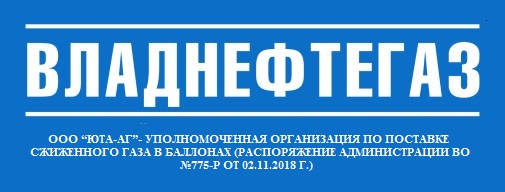  Для получения газа по установленной государством цене необходимо*:Заключить договор поставки газа и договор технического обслуживания газового оборудования (требование Постановления Правительства РФ от 21.07.2008 N 549). Пройти техническое обслуживание газового оборудования (записаться можно по телефону горячей линии).По всем вопросам обращайтесь по телефону горячей линии:8-800-250-11-04 (звонок бесплатный)* Постановление Департамента цен и тарифов администрации ВО № 54/4 от 25.12.2018 г. «О ценах на сжиженный газ, реализуемый населению ООО «ЮТА-АГ»)Для получения газа по установленной государством цене необходимо*:Заключить договор поставки газа и договор технического обслуживания газового оборудования (требование Постановления Правительства РФ от 21.07.2008 N 549).Пройти техническое обслуживание газового оборудования (записаться можно по телефону горячей линии).По всем вопросам обращайтесь по телефону горячей линии:8-800-250-11-04 (звонок бесплатный)* Постановление Департамента цен и тарифов администрации ВО № 54/4 от 25.12.2018 г. «О ценах на сжиженный газ, реализуемый населению ООО «ЮТА-АГ»)Памятка абонента:Заправляйте баллон у официальных поставщиков бытового газа. Только специалисты могут обеспечить безопасное наполнение газового баллона.Проходите техническое обслуживание газового оборудования не реже 1 раза в год. (постановление Правительства РФ от 21.07.2008 N 549). Специализированная организация вовремя выявит и устранит неисправность газового оборудования.Осуществляйте контроль пригодности Вашего газового баллона к эксплуатации. Регулярно проходите техническое освидетельствование баллона (не реже 1 раза в 5 лет) (приказ Ростехнадзора от 25.03.2014 N 116).Не допускайте падение баллона, не используйте поврежденные баллоны!Не устанавливайте газовый баллон в жилом помещении.Запрещается производить самовольную газификацию помещения, переустановку, замену и ремонт газовых приборов, запорной арматуры.Сохраняйте товарный чек на протяжении всего времени использования поставленного баллона, в противном случае Вы не сможете предъявить претензии к качеству газа.ВЛАДНЕФТЕГАЗ (ЮТА-АГ) оказывает услуги:доставка газа в баллонах по фиксированной цене, установленной Департаментом цен и тарифов Администрации Владимирской области;техническое обслуживание газового оборудования на договорной основе;освидетельствованию бытовых газовых баллонов (для баллонов не старше 40 лет). Тел.: 8-800-250-11-04 (звонок бесплатный)______________________________________________________________________________________Памятка абонента:Заправляйте баллон у официальных поставщиков бытового газа. Только специалисты могут обеспечить безопасное наполнение газового баллона.Проходите техническое обслуживание газового оборудования не реже 1 раза в год. (постановления Правительства РФ от 21.07.2008 N 549). Специализированная организация вовремя выявит и устранит неисправность газового оборудования.Осуществляйте контроль пригодности Вашего газового баллона к эксплуатации. Регулярно проходите техническое освидетельствование баллона (не реже 1 раза в 5 лет). (требование приказа Ростехнадзора от 25.03.2014 N 116)Не допускайте падение баллона, не используйте поврежденные баллоны!Не устанавливайте газовый баллон в жилом помещении.Запрещается производить самовольную газификацию помещения, переустановку, замену и ремонт газовых приборов, запорной арматуры.Сохраняйте товарный чек на протяжении всего времени использования поставленного баллона, в противном случае Вы не сможете предъявить претензии к качеству газа.ВЛАДНЕФТЕГАЗ (ЮТА-АГ) оказывает услуги:доставка газа в баллонах по фиксированной цене, установленной Департаментом цен и тарифов Администрации Владимирской области;техническое обслуживание газового оборудования на договорной основе;освидетельствованию бытовых газовых баллонов (для баллонов не старше 40 лет). Тел.: 8-800-250-11-04 (звонок бесплатный)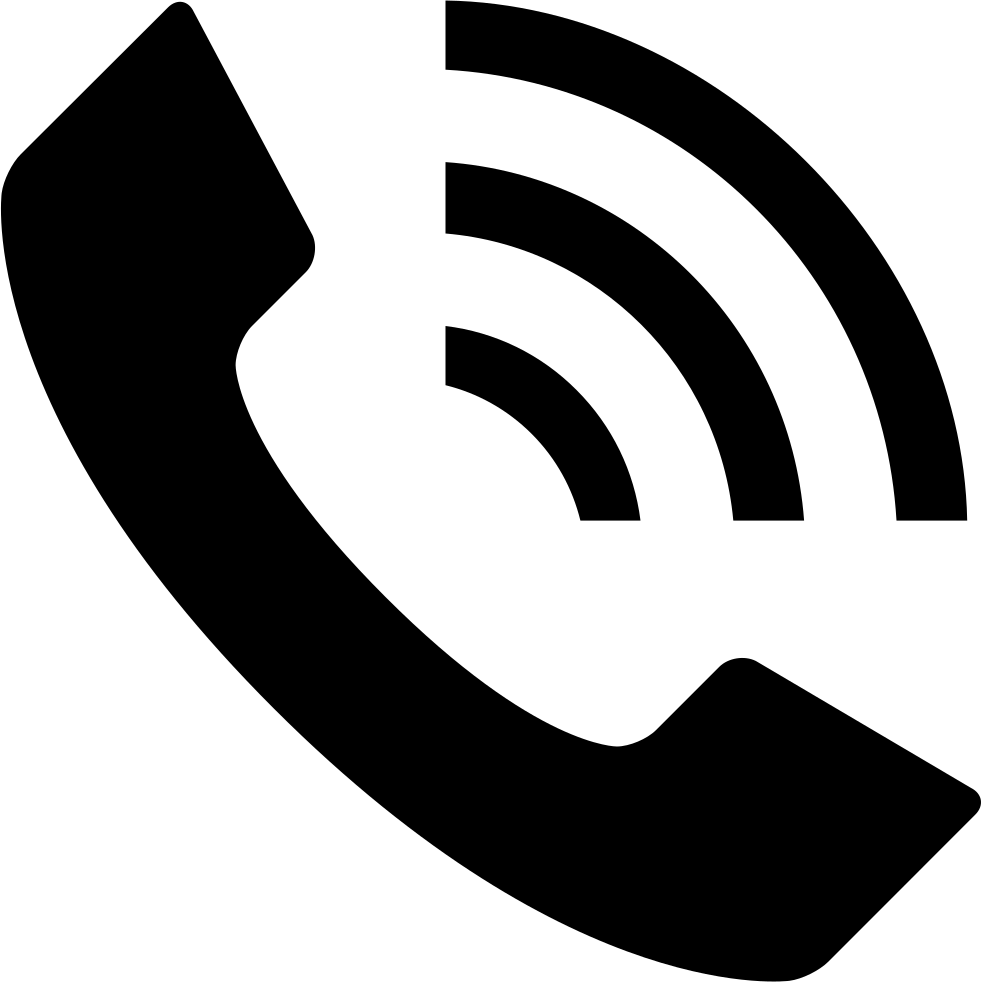 8-800-250-1104 (звонок бесплатный)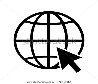 http://vladimirgaz.ru,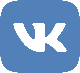 https://vk.com/neftegazvladimir,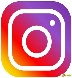 https://www.instagram.com/neftegazvladimir/8-800-250-1104 (звонок бесплатный)http://vladimirgaz.ru,https://vk.com/neftegazvladimir,https://www.instagram.com/neftegazvladimir/